BLOOMINGTON CITY COUNCIL MEETING 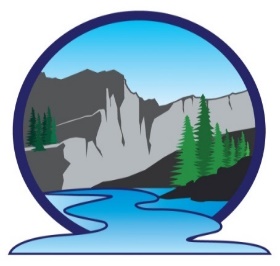 Proposed AgendaBLOOMINGTON CITY OFFICE45 N 1st WestJanuary 19, 2022 at 7pmInvocation: Review of minutes from December 16, 2021:Community Comments (3 to 5 minutes):Winston Hart – Planning & DevelopmentMayor: 	Russel Sorenson property above the water tanks on Canyon Street Roads:Asphalt/concrete around risers at the Hall and Post OfficeSewer:Any comments?Water: Water issues Jay Nelson/ Jerry Nelson/21 Pines/Randy PayneMoratorium (action item)City Clerk:KeysLegacy room (action item)City Council members (action item)Hall usage – i.e., basketball leaguesCity Offices/Hall: Rocky Mountain Power (League of City) sub-grant - $1500 Follow Up:J-U-BGrant and study informationDelinquent accounts: December 2021Payment of expenses: December 2021 (action item)Oath of Office – swear in officials (action item)Swear in City CouncilSwear in New MayorElect President of the Council (action item)New Mayor (Roy Bunderson)  Responsibilities of each CouncilorWhat are your goals (each councilor) on open issues? Calendar dates of City Council meetings Discuss meeting datesDiscuss seepage test (J-U-B)Motion to dismiss:Next City Council Meeting: February 16, 2022